                         ESTADO DO PIAUI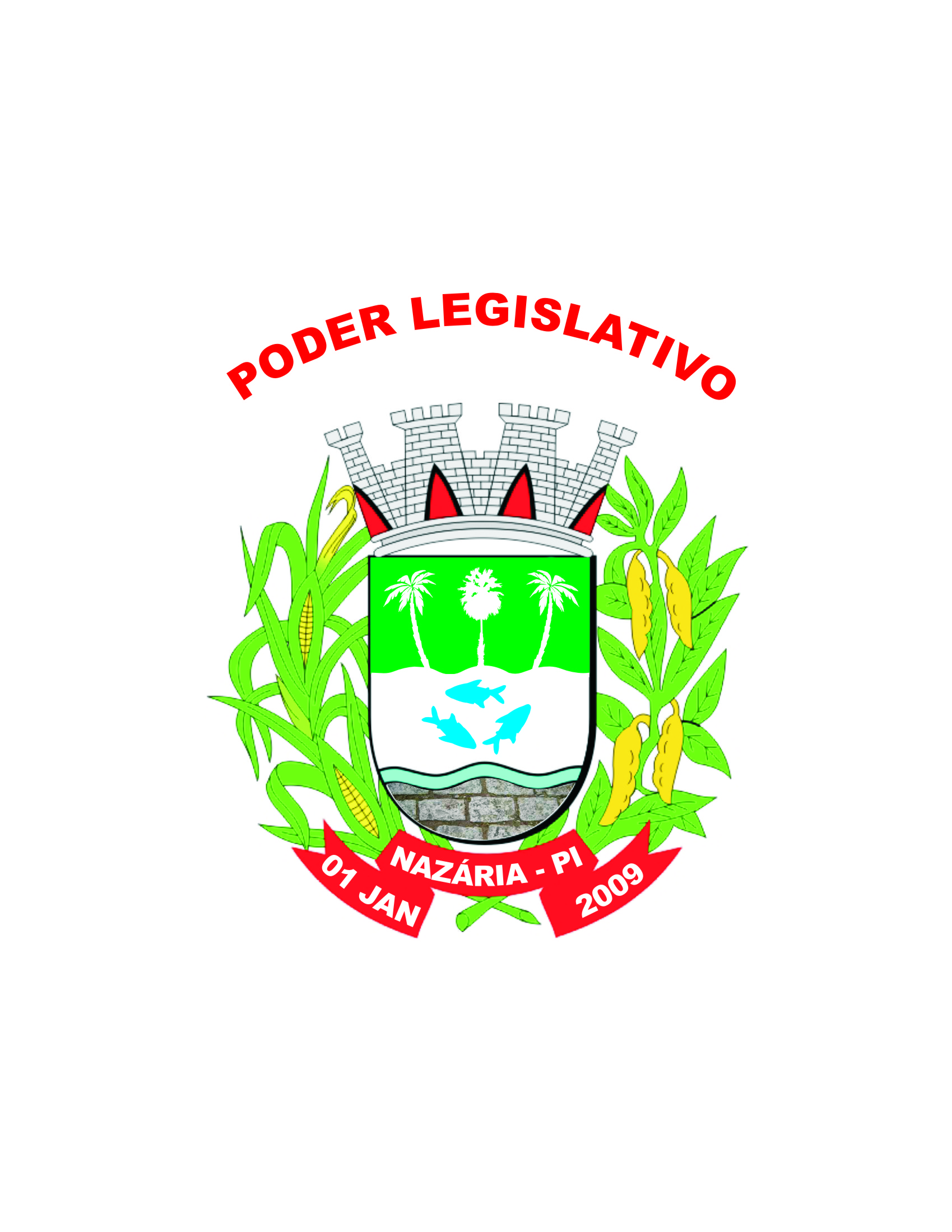                       CÂMARA MUNICIPAL DE NAZÁRIA           Rua Beca Vasconcelos, 1371- Centro – CEP: 64415-000 – Nazária PI                  CNPJ: 10.567.870/0001-09 – Tel: (86)3219-0328 – Email: camaranazariapi@gmail.comATA DA PRIMEIRA SESSÃO ORDINÁRIA DO QUARTO ANO LEGISLATIVO, DA SEGUNDA LEGISLATURA DA CÂMARA MUNICIPAL DE NAZÁRIA.Aos vinte e quarto dias do mês de Fevereiro, do ano de dois mil e dezesseis, às dez horas, no Plenário da Câmara Municipal de Nazária, reuniram-se os Vereadores em Sessão ordinária, sob a presidência do Excelentíssimo Vereador Macello Fonseca, contando com as presenças dos Parlamentares: Edigar Gonçalves – Vice-Presidente da Câmara Municipal de Nazária; Eliton Leite de Carvalho – 2º Vice-Presidente da Câmara Municipal de Nazária; Francisco Bezerra Neto – 1º Secretário da Câmara Municipal de Nazária; Elias Ramos de Almeida, Herbert Alencar, Francisca de Araújo Lima. Pelo que havendo número legal foi declarada aberta a Sessão. Foi lida e aprovada Ata vigésima primeira sessão ordinária do dia dezesseis do mês de dezembro, do ano de dois mil e quinze. EXPEDIENTE. No horário do Expediente fez uso da palavra o Vereador: 1º ORADOR – HERBERT ALENCAR – PT.  Inicialmente saudou a todos. Comentou sobre a iluminação de Nazária aonde um cidadão veio à câmara reclamar que a cidade encontra-se nas escuras, comentou que foi aprovado um projeto nesta casa onde a prefeitura tinha dois por cento da arrecadação de Eletrobrás em Nazária para fazer reparos na iluminação publica e não ver nada sendo feito. Comentou que em sessão passada fez um requerimento à prefeitura solicitando da mesma a maquina para limpeza do campo agrícola na comunidade Olga Benário e ate o momento não foi atendido, comentou que caso a maquina não vá o mesmo irá ao ministério publico saber o por que. Comentou que deu entrada a um oficio no SRD, para construção de um bueiro na comunidade Barreiros e uma passagem molhada para a comunidade Baixa Bonita. Comentou sobre a politica em Nazária aonde o mesmo não pensava que fosse assim, onde quando alguém faz algo sempre aparece um dono, Comentou que a P I que liga Nazária a Curralinhos é uma obra Federal que será feita através do Governador Wellington Dias – PT. Encerrou suas palavras desejando um bom dia a todos. 2º ORADOR – ELITON LEITE – PPS. Inicialmente saudou a todos. Agradeceu ao atual Governador do estado, pela P I que liga Nazária a Curralinhos aonde é um projeto antigo, onde já passaram vários Governadores e nunca fizeram, agradeceu aos quinhentos metros de calçamento e a reforma da delegacia. Comentou sobre o projeto da iluminação publica onde o mesmo teve o conhecimento que o dinheiro arrecadado ia ser exclusivamente gasto na iluminação publica onde não poderá ser usado para outros fins. Encerrou sua palavra desejando um bom dia a todos. 3º ORADOR – EDIGAR GONÇALVES– PSD. Inicialmente saudou a todos. Comentou sobre um amigo de infância Antônio Benedito onde por problemas pessoais o mesmo teve um descontrole e sofreu um acidente levando a morte. Comentou que em sessão passada o mesmo teve que se retirar por motivos pessoais, indagou que reprova o comentário do vereador Marcelo Carvalho ao falar que seria falta de educação se retirar de uma sessão, comentou que  foi totalmente a favor do projeto de cargos e salario e onde o mesmo não compareceu por motivos de saúde em sua família. Comentou que recebeu uma foto da ambulância de Nazária sendo pega aos empurrões. Encerrou sua palavra desejando um bom dia a todos. 4º ORADOR – FRANCISCO BEZERRA – PP. Inicialmente saudou a todos. Comentou que todos os vereadores tem o mesmo papel, onde não é preciso um ficar repassando fotos aos vereadores da base do prefeito, pois cada vereador possui autonomia de cobrar do poder executivo. Indagou que não usa a tribuna para ficar expondo problemas, pois o papel do vereador é buscar soluções. Comentou sobre a energia aonde os vereadores não aprovaram projeto de dois por cento e sim meio a um por cento, comentou que se estar faltando energia nas ruas, o papel é do vereador é ir procurar uma solução. Comentou sobre a ambulância do Município de Nazária onde estas situações acontecem, pois se trata de uma maquina e que não estar nova e que o carro roda dia e noite, indagou que o mesmo acha uma baixaria se aproveitarem de uma situação para fazer mídia. Comentou que é bom cada um fazer a sua parte e se dedicar, pois o País vive uma crise e as dificuldades são grandes. Encerrou sua palavra desejando um bom dia a todos. No horário das Lideranças fez o uso da palavra o parlamentar 1º ORADOR – HERBERT ALENCAR – PT. Inicialmente saudou a todos.  Comentou que o PT estar com problemas nacionais, mais que existe uma emissora vinte e quatro horas criticando o PT, comentou que o ex. Presidente Lula que será pré-candidato as eleições de dois mil e dezoito, quando a globo soube começou a bater no mesmo, comentou que o ex. presidente Lula acabou com a miséria e com a fome e muita gente tem raiva disso, comentou que nem a globo e nem a veja conseguirá derrubar o ex. Presidente Lula. Comentou sobre o atual Governador do Piauí, onde o mesmo estar trabalhando muito para o nosso estado, Indagou que se orgulha de ser petista e que espera nunca sair deste partido. Encerrou sua palavra desejando um bom dia a todos. 2º ORADOR – EDIGAR GONÇALVES – PT. Inicialmente saudou a todos. Comentou que fica muito triste ao ver um vereador falar que uma ambulância ser empurrada é coisa pouca, Comentou que a ambulância de Nazária não é transporte para carregar gente, pois estar em péssimas condições. Comentou que o mesmo não estar se aproveitando do problema para fazer mídia e sim que é papel do mesmo fiscalizar e divulgar. Comentou que o Povoado Lagoa Nova passou quinze dias sem agua e um vereador diz que é normal. Comentou que fazer defesa é uma coisa mais puxar o saco é outra.  Nada mais havendo a tratar, foi encerrada a Sessão, lavrada a presente Ata, a qual depois de lida e achada conforme, aprovada pelo Plenário, será assinada pela Mesa Diretora e demais Vereadores presentes.01- MACELLO FONSECA - PRESIDENTE – SDD_______________________________      02- EDIGAR GONÇALVES – VICE-PRESIDENTE- PSD- ________________________03- ELITON LEITE – 2º VICE-PRESIDENTE – PPS - ____________________________04- FRANCISCO BEZERRA – 1º SECRETÁRIO – PP- ___________________________05- MARCELO RIBEIRO - PDT- _____________________________________________06- FRANCISCA DE ARAUJO – PTB - ________________________________________07- ELIAS RAMOS DE ALMEIDA – PT- _______________________________________08- JOSÉ EVERARDO – PDT- ________________________________________________09- HERBERT ALENCAR – PT- ______________________________________________